DIT Project Procurement & Contracts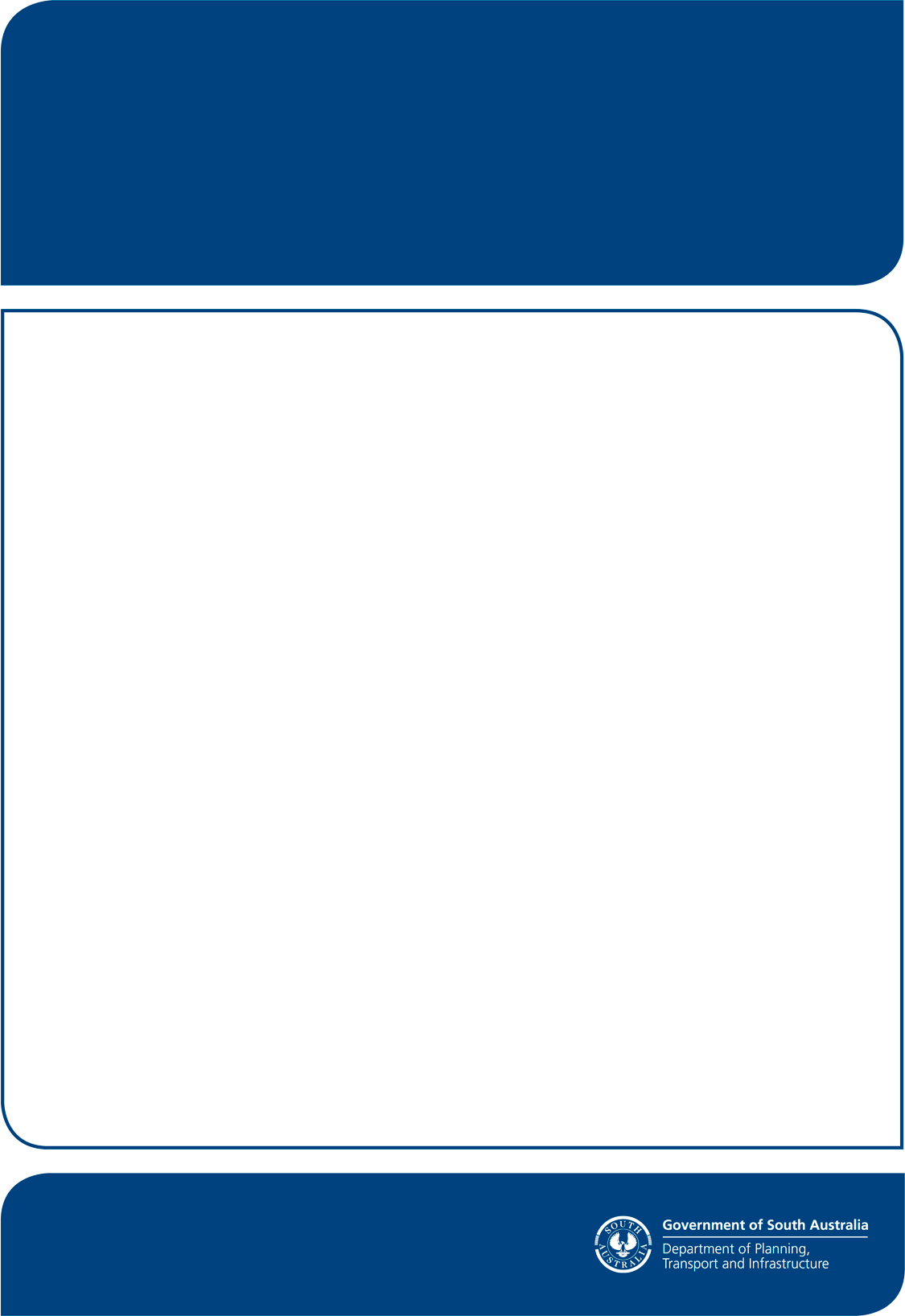 Prequalification Application FormProvision of Workzone Traffic ManagementEdition December 2022GeneralINSTRUCTIONSCompanies (Applicants) wishing to apply for prequalification for the Provision of Workzone Traffic Management with the Department for Infrastructure and Transport (DIT) must fill out this Application Form and attach the information requested.Complete the Application Form and save as a .docx or .pdf file (without these instruction pages).save the attachments as .pdf files. Where the files are small, they should be combined so that an absolute maximum of 10 files in total are submitted. Strictly follow the numbering system in this form when preparing the attachments.Submitting the ApplicationApplications must:include all documentation outlined in this Application Form, together with any other supporting technical or financial information.include file names which clearly indicate the applicable section numbers of this application that are addressed in the file.be marked:DIT Prequalification ApplicationAttention: Team Leader, Prequalification and Tender Management.be emailed to DIT.Prequal@sa.gov.au or be compiled on a USB memory device and posted to GPO Box 1533, ADELAIDE SA 5001. (Do not submit a hard copy)Applicants must nominate an authorised person as a single point of contact on the application for the business seeking to become prequalified.  The authorised person must be capable of acting on behalf of the business to provide all information required for the application.  The Department will not liaise with anyone who is not authorised to act for the Applicant.Enquiries may be directed to DIT.Prequal@sa.gov.au or phone (08) 7133 1263.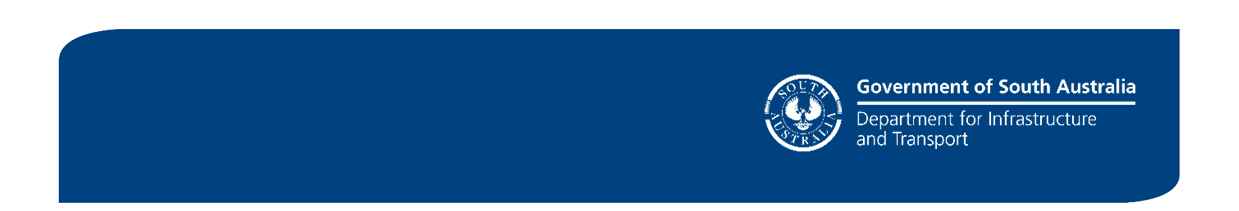 Publication of Details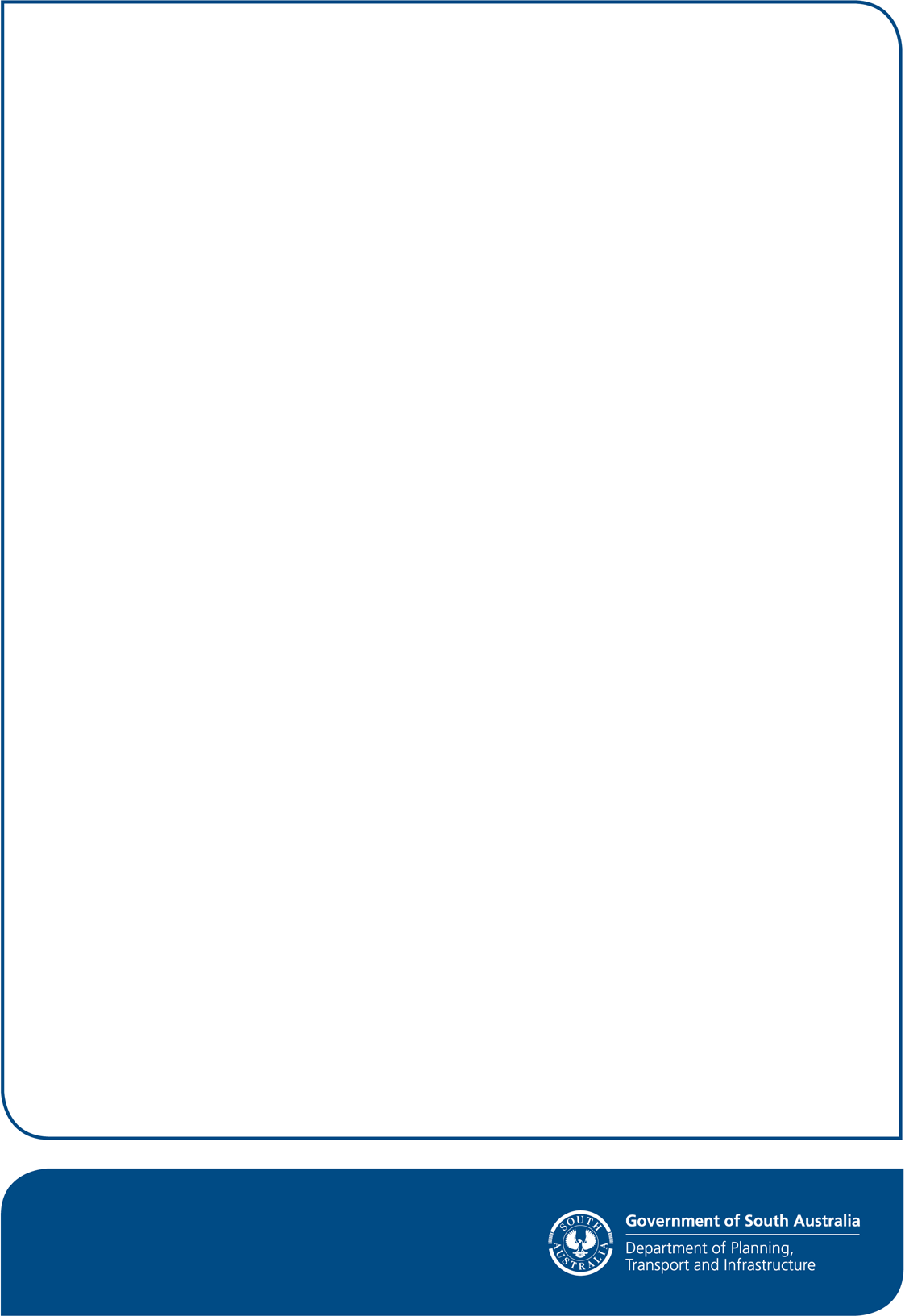 Once prequalified, the contact details provided in this Application Form will be published on the following internet site: http://www.dit.sa.gov.au/contractor_documents/prequalification.It is Applicant’s responsibility to ensure that the contact details provided are up to date.Contractors must be registered on the SA Tenders and Contracts internet site (https://www.tenders.sa.gov.au) to receive invitations to tender and submit tenders.Details supporting this application for Prequalification are attached.In submitting this application I agreed to comply with the DIT Conditions of Prequalification (refer: https://www.dit.sa.gov.au/contractor_documents/prequalification)Signed:	……………………………………..	Date: ………………..……………..Please provide the information listed in the column “INFORMATION TO BE SUBMITTED BY APPLICANT” in the following table:Company Name:……………………………………………………………………Company Numbers:ABN……………………………ACN…………….………..…Address of Registered Office:………………………………………………………………Postal Address:Email:……………………………………………………………………………………………………………………………………The above email address should be a company mailbox, not a personal email address. Toreceive invitations to tender, you must be registered with SA Tenders and Contracts. Please ensure that the contact details submitted to SA Tenders and Contracts are kept up to date.Contact Details for Prequalification MattersThe above email address should be a company mailbox, not a personal email address. Toreceive invitations to tender, you must be registered with SA Tenders and Contracts. Please ensure that the contact details submitted to SA Tenders and Contracts are kept up to date.Contact Details for Prequalification MattersContact Person:…………………………………………………………………Position in Company:…………………………………………………………………Telephone:…………………………………………………………………Mobile:…………………………………………………………………Email:…………………………………………………………………Provision of 24/7 Call Out ServicesProvision of 24/7 Call Out ServicesService Provided:YES / NOContact Name:…………………………………………………………………Telephone / Mobile:…………………………………………………………………Email:…………………………………………………………………Agree to comply with the DIT Master Specification at all times:YES / NORefer: https://dit.sa.gov.au/contractor_documents/masterspecificationsRefer: https://dit.sa.gov.au/contractor_documents/masterspecificationsThese columns for DIT use onlyThese columns for DIT use onlySUBJECTINFORMATION TO BE SUBMITTED BY APPLICANTMINIMUM REQUIREMENTSMeets Requirement(Yes / No)1. COMPANY STRUCTUREOutline of company structure and ownership.Organisational Chart showing key personnel, including Company Directors, managers, professional staff, site supervisors and field personnel.For information. For information.2. INSURANCEEvidence of Insurance Policies and certificates of currency.$10,000,000 Public Liability insurance.3. COMPANY EXPERIENCE & TRACK RECORDDetails of completed and relevant contracts in the last 12 months, including:Contract name and client (include contact details).Detailed description of work (including night work).Duration of contract.Contract sum.Any subcontractors or suppliers.Date.Any other referees.Successful completion of contracts to the client’s time, cost and quality requirements.Contracts must demonstrate:Technical competency.Ability to undertake complex work on major infrastructure (i.e. DIT roads) or work of a minimum 2 months duration.Strict compliance with WHS requirements.Sound relationship with clients.Meeting completion dates & budget.Referee reports provide evidence of above.These columns for DIT use onlyThese columns for DIT use onlySUBJECTINFORMATION TO BE SUBMITTED BY APPLICANTMINIMUM REQUIREMENTSMeets Requirement(Yes / No)4. COMPANY PERSONNEL AND COMPETENCYJob and Personal specifications for all staff.CV’s for all management staff and field based Team Leaders, clearly setting out levels of experience in workzone traffic management including:Role / job title within company and associated responsibilities.Levels of experience (including start date with the company).Relevant skills.Copies of qualifications achieved (qualifications must be relevant to the work being offered).Copy of licences (in date).Knowledge and history of working with DIT specifications, briefs and/or guidelines.Job and Personal specifications available and appropriate for activities undertaken by Managers and Supervisors.The company’s management team have sufficient resources and experience with traffic control to manage the field teams. As a guide the team should have at least one person with 5 years experience and at least one person with more than 3 years experience for every 10 field teams.Staff are fully certified to undertake workzone traffic management in South Australia.5. INDUSTRY ORGANISATIONSEvidence of affiliation, membership or prequalification with industry organisations, associations or Government departments.If not a member of the Traffic Management Association of Australia SA Division (TMAA of SA), evidence of ability to keep up to date with traffic control technicalrequirements and keep informed of technical developments.Affiliation or memberships not required for assessment (for information only).Demonstrated ability to keep up to date with industry developments.These columns for DIT use onlyThese columns for DIT use onlySUBJECTINFORMATION TO BE SUBMITTED BY APPLICANTMINIMUM REQUIREMENTSMeets Requirement(Yes / No)6. RESOURCES AND EQUIPMENTNumber of fully equipped traffic control units/vehicles owned by the company and a list of all traffic control equipment available (traffic control equipment must meet DIT and Australian Standards):Traffic Control Devices.Other traffic management equipment.Policy / program from procurement / replacement of equipment.Fully detailed description of plant maintenance program for fully equipped traffic control units/vehicles, including evidence and records of maintenance and repairs conducted in the past 12 months.Information for all plant and equipment is submitted and meets required standards.Equipment must be suitable and sufficient to meet the minimum requirements specified in Part 7.Replacement program to ensure that old / non-compliant equipment is not used.Provide 12 months of evidence that plant is maintained in accordance with manufacture’s recommendation.7. COMPANY CAPACITYOutline and show evidence of the company’s capacity, particularity its ability to undertake multiple projects using multiple work groups. Including:The number of available work crews.Evidence that each work group can be led by a Team Leader with a minimum 3 years’ experience working on DIT or similar interstate arterial roads.Evidence that the company can undertake multiple complex jobs at the one time.Evidence of the company’s ability tosupply work zone traffic management plans (submit example plan).Company has the capacity to service at least two separate and complex worksites continuously and the capacity to cover absent staff with suitably qualified replacements.There is an adequate number and proportion of experienced traffic controllers to demonstrate that each team working on DIT roads has a leader with at least 3 years’ experience.Evidence of compliant WZTM Plans.These columns for DIT use onlyThese columns for DIT use onlySUBJECTINFORMATION TO BE SUBMITTED BY APPLICANTMINIMUM REQUIREMENTSMeets Requirement(Yes / No)8. MANAGEMENT SYSTEMSDetails of the company’s Management Systems and associated procedures for:Quality.Managerial.Organisational (including review processes and an annual check of up-to-date Workzone Traffic Management tickets for all staff).Work Health & Safety (including the supply and wearing of personal protective equipment in accordance with DIT guidelines, job safety analysis, site auditing processes, daily recording sheets and fatigue management).Employee payments.Evidence of systems/procedures to ensure compliance with DIT Guidelines.Evidence of a system to record, store and retrieve traffic control site records.Evidence of a process to manage WZTM accreditation for all operators.Evidence of a process to notify stakeholders (including the DIT Traffic Control Centre, Norwood) of site works.WHS System (evidence of):Job Safety Analysis.Company Policy.Induction procedure.Company WHS representative (i.e. who is responsible for the WHS system?).Evidence of a site auditing and fatigue management process.Evidence that as a minimum employee remuneration is made in accordance with an appropriate awardSystems and procedures to ensure compliance with WZTM legal requirements, including but not limited toAS 1742.3 "Manual of Uniform Traffic Control Devices" ;DIT: The Manual of Legal Responsibilities and Technical Requirements for Traffic Control Devices:Part 1 – The Notice from the Commissioner of Highways for the Temporary Use of Traffic Control Devices by personnel other than Road Authorities;Part 2 – Code of Technical Requirements for the Legal Use of Traffic Control Devices;specifically Section 4 – Speed Control."; andThese columns for DIT use onlyThese columns for DIT use onlySUBJECTINFORMATION TO BE SUBMITTED BY APPLICANTMINIMUM REQUIREMENTSMeets Requirement(Yes / No)DIT: Field Guide, “Traffic Control Devices for Workzone Traffic Management”.Evidence of understanding and commitment to quality management principles, preferably including reference to ISO 9000 series.Evidence of understanding and commitment to risk management principles and guidelines, preferably including reference to AS/NZS ISO 31000: 2018, and of risk management being applied in practice DIT publications are availablefrom: http://www.dit.sa.gov.au/standards/tass